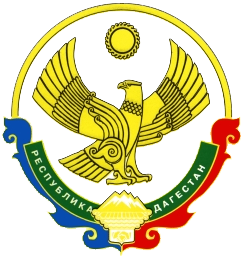 АДМИНИСТРАЦИЯМУНИЦИПАЛЬНОГО РАЙОНА «ЦУНТИНСКИЙ РАЙОН»РЕСПУБЛИКИ ДАГЕСТАН__________________________________________________________________                 ПОСТАНОВЛЕНИЕ    15.11. 2021 г.							      № 226с. КидероОб утверждении « Положения о порядке размещения и функционирования НТО, разработки и утверждения схемы размещения нестационарных торговых объектов на территории МР «Цунтинский район» Республики ДагестанВ соответствии с Федеральным законом от 28 декабря 2009 г. № 381-ФЗ «Об основах государственного регулирования торговой деятельности в Российской Федерации», и Законом Республики Дагестан от 1 декабря 2011 года № 76 «О государственном регулировании торговой деятельности на территории Республики Дагестан » администрация МР «Цунтинский район» постановляет: 1. Утвердить  Положение о порядке размещения и функционирования НТО, разработки и утверждения  схемы размещения нестационарных торговых объектов на территории МР «Цунтинский район» (далее - Порядок).  2. Опубликовать настоящее постановление в газете «Дидойские вести» и разместить на сайте Администрации МР «Цунтинский район».3. Настоящее постановление вступает в силу со дня его официального опубликования или размещения на сайте Администрации МР «Цунтинский район».         4. Признать утратившим силу:Постановление администрации МР «Цунтинский район» от 3 февраля 2020 года № 17 «Об утверждении Порядка разработки и утверждения органами местного самоуправления схем размещения нестационарных торговых объектов на территории МР «Цунтинский район» Республики Дагестан.         И. о главы МР                                                                         А. Гамзатов       Утверждено                                                                                      постановлением И. о главы                                                                                         МР «Цунтинский район»                                                                                                  от 15 ноября 2021 г № 226   Положение о порядке размещения и функционирования НТО,разработки и утверждения органами  схем размещения нестационарных торговых объектов на территорииМР «Цунтинский район» Республики Дагестан1. Общие положения  Положение о порядке размещения и функционирования нестационарных торговых объектов на территории Республики Дагестан (далее - Положение)   разработан в соответствии с Федеральным законом от 28 декабря 2009года.  № 381- ФЗ «Об основах государственного регулирования торговой деятельности в Российской Федерации» и Законом Республики Дагестан от 1 декабря 2011 года № 76 «О государственном регулировании торговой деятельности на территории Республики Дагестан»  и устанавливает процедуру разработки и утверждения органами местного самоуправления в Республике Дагестан схем размещения нестационарных торговых объектов на земельных участках, в зданиях, строениях, сооружениях, находящихся в государственной или муниципальной собственности на территории Республики Дагестан (далее - Схема).1.1. При разработке  Положения используются следующие основные понятия:- нестационарный торговый объект – торговый объект, представляющий собой временное сооружение или временную конструкцию, не связанные прочно с земельным участком вне зависимости от наличия или отсутствия подключения (технологического присоединения) к сетям инженерно – технического обеспечения, в том числе передвижное сооружение;  - бахчевой развал – нестационарный   торговый объект,  представляющий собой специально оборудованную временную конструкцию в виде обособленной открытой площадки или установленной торговой палатки, предназначенный для продажи сезонных бахчевых культур; - базар фруктовых деревьев – нестационарный торговый объект, представляющий собой специально оборудованную временную конструкцию в виде обособленной открытой площадки для продажи  фруктовых деревьев и саженцев фруктовых деревьев;   - схема – документ, состоящий из двух частей, графической и текстовой, содержащий сведения о размещении  нестационарной торговой сети на территории муниципального образования МР «Цунтинский район».                                      1.2. Включение объектов в схему размещения осуществляется в следующих целях:- обеспечение единого порядка размещения нестационарных торговых объектов на территории МР «Цунтинский район»;- формированию торговой инфраструктуры с учетом видов и типов торговых объектов, форм и способов торговли;- необходимость обеспечения устойчивого развития территорий;- достижение нормативов минимальной обеспеченности населения площадью торговых объектов на территории МР «Цунтинский район»;- создание условий для обеспечения жителей МР «Цунтинский район» качественными и безопасными товарами и услугами;- обеспечение равных возможностей для реализации прав хозяйствующих субъектов на осуществление торговой деятельности на территории МР «Цунтинский район».1.3.   Положение применяется в отношении размещения нестационарных торговых объектов, расположенных на земельных участках, в зданиях, строениях, сооружениях, находящихся в государственной и муниципальной собственности.Включение в схему нестационарных торговых объектов, расположенных на земельных участках, в зданиях, строениях, сооружениях, находящихся в государственной собственности, осуществляется в соответствии с Правилами включения нестационарных торговых объектов, расположенных на земельных участках, в зданиях, строениях и сооружениях, находящихся в государственной собственности, в схему размещения нестационарных торговых объектов утвержденным Постановлением Правительства Российской Федерации от 29 сентября 2010 года № 772 «Об утверждении Правил включения нестационарных торговых объектов, расположенных на земельных участках, в зданиях, строениях и сооружениях, находящихся в государственной собственности, в схему размещения нестационарных торговых объектов».  1.4. Требования, установленные порядком, не распространяются на отношения, связанные с: - размещением и   использованием нестационарных торговых объектов в стационарных торговых объектах, в иных зданиях, строениях, сооружениях или на земельных участках, находящихся в частной собственности. - размещением   нестационарных торговых объектов, находящихся на территориях розничных рынков, ярмарок, а также при проведении праздничных и иных массовых мероприятий, имеющих краткосрочный характер.2. Требования, предъявляемые к размещению  нестационарныхторговых объектов и к разработке схемы размещения НТО 2.1. Размещение нестационарных торговых объектов на территории МР «Цунтинский район» Республики Дагестан должно соответствовать градостроительным, строительным, архитектурным, пожарным, санитарным, экологическим требованиям законодательства Российской Федерации.2.2. При разработке схемы администрация МР «Цунтинский район»  руководствуются следующими принципами:- особенностью развития торговой деятельности;- необходимости размещения не менее чем шестидесяти процентов нестационарных торговых объектов, используемых субъектами малого и среднего предпринимательства, осуществляющими торговую деятельность, от общего количества нестационарных торговых объектов;- обеспечение беспрепятственного развития улично-дорожной сети;- обеспечение беспрепятственного движения транспорта и пешеходов;- обеспечение комфортных и безопасных условий проживания граждан;- специализация нестационарного торгового объекта;- обеспечение соответствия деятельности нестационарных торговых объектов санитарным, противопожарным, экологическим требованиям, правилам продажи отдельных видов товаров, требованиям законодательства по защите прав потребителей, требованиям безопасности для жизни и здоровья людей, соблюдения ограничений, установленных законодательством, регулирующим оборот табачных изделий, алкогольной продукции;- востребованности нестационарных торговых объектов хозяйствующими субъектами и потребителями.2.3. При разработке    схемы администрация МР «Цунтинский район» использует следующие критерии:2.3.1. Обеспечение свободного движения пешеходов и доступа потребителей к торговым объектам, в том числе без барьерную среду жизнедеятельности для инвалидов и иных маломобильных групп населения, беспрепятственный подъезд спецтранспорта при чрезвычайных ситуациях.2.3.2. Соответствие внешнего вида нестационарных торговых объектов архитектурному облику сложившейся застройки МР «Цунтинский район».2.3.3. Благоустройство площадок для размещения нестационарных торговых объектов и прилегающей территории в соответствии с правилами благоустройства территории МР «Цунтинский район».2.3.4. Нестационарные торговые объекты, составляющие инфраструктуру дорожного сервиса, включаются уполномоченным органом местного самоуправления в схему в соответствии с Порядком.2.3.5. Осуществление хранения бахчевых культур, хвойных деревьев непосредственно на бахчевом развале или елочном базаре соответственно.2.3.6. Размещение торгового оборудования (столы, стулья, прилавки и другие подобные объекты) в пределах нестационарного торгового объекта.2.3.7. Размещение нестационарных торговых объектов в соответствии с региональными и местными нормативами градостроительного проектирования с учетом их размещения:- вне посадочных площадок остановок общественного транспорта;- вне полос отвода автомобильных дорог;- вне арок зданий, газонов, цветников, клумб, площадок (детских, для отдыха, спортивных), дворовых территорий жилых зданий, мест, не оборудованных подъездами для разгрузки товара;- не ближе 5 метров от окон жилых и общественных зданий и витрин стационарных торговых объектов;- вне железнодорожных путепроводов и автомобильных эстакад, мостов;- вне надземных и подземных переходов, а также в 5-метровой охранной зоне от входов (выходов) в подземные переходы;- не ближе 25 метров от мест сбора мусора и пищевых отходов, дворовых уборных, выгребных ям;- обеспечивающего подъезд пожарной, аварийно-спасательной техники или доступ к объектам инженерной инфраструктуры (объекты энергоснабжения и освещения, колодцы, краны, гидранты и другие).2.3.8. Размещение нестационарных торговых объектов на инженерных сетях и коммуникациях, а также в охранных зонах инженерных сетей допускается в случаях, предусмотренных законодательством Российской Федерации, и при условии согласования такого размещения с собственниками (владельцами, эксплуатирующими организациями) сетей и коммуникаций.2.4. Схема включает:- нестационарные торговые объекты, расположенные на землях или земельных участках, в зданиях, строениях, сооружениях, находящихся в государственной собственности, в том числе на землях и земельных участках, государственная собственность на которые не разграничена;- нестационарные торговые объекты, расположенные на землях или земельных участках, в зданиях, строениях, сооружениях, находящихся в муниципальной собственности;- возможные места для расположения нестационарных торговых объектов на землях или земельных участках, в зданиях, строениях, сооружениях, находящихся в государственной собственности, в том числе на землях и земельных участках, государственная собственность на которые не разграничена;- возможные места для расположения нестационарных торговых объектов на землях или земельных участках, в зданиях, строениях, сооружениях, находящихся в муниципальной собственности.2.5. Схема носит бессрочный характер.2.6. Эксплуатация нестационарного торгового объекта должна осуществляться в строгом соответствии с нормами налогового, трудового, гражданского законодательства и законодательства Российской Федерации «О защите прав потребителей».         3. Порядок разработки и утверждения схемы, внесение в нее изменений3.1. Схема разрабатывается и утверждается  администрацией МР «Цунтинский район», определенным в соответствии с уставом муниципального образования (далее – уполномоченный орган местного самоуправления), с учетом предложений органов местного самоуправления сельских поселений, входящих в состав муниципального района, а также органа местного самоуправления, а также предложений, поступивших от населения и хозяйствующих субъектов, осуществляющих торговую деятельность.  3.2. Схема состоит из двух частей: графической части с условными обозначениями и приложения, содержащего описательную (текстовую) часть.Графическая часть – графическое изображение на административной карте муниципального образования сведений о размещении нестационарных торговых объектов с указанием порядкового номера нестационарного торгового объекта и условного обозначения в зависимости от типа нестационарного торгового объекта и ассортимента реализуемой продукции (вида оказываемых услуг).Приложение – текстовая часть (в виде таблицы), разработанная по форме согласно приложению к настоящему Порядку, с указанием:- сведений об общем количестве мест торговли;- порядковой нумерации каждого места;- сведений об использовании нестационарного торгового объекта субъектами малого и среднего предпринимательства;- адресных ориентиров, типа нестационарного торгового объекта, срока его функционирования, ассортимента реализуемой продукции (вида оказываемых услуг);- площади земельного участка, выделенного для осуществления торговой деятельности;- площади нестационарного торгового объекта, количества рабочих мест.3.3. После разработки проекта схемы уполномоченный орган местного самоуправления направляет указанный проект на согласование в органы местного самоуправления муниципальных образований Республики Дагестан (при наличии таких органов), уполномоченные:- в области градостроительной деятельности;- в области использования и распоряжения земель;- в области организации благоустройства;- в области обеспечения благоприятной окружающей среды;- в области организации дорожной деятельности и обеспечения оказания транспортных услуг населению;- в области создания условий для обеспечения жителей муниципального образования услугами торговли;- в области охраны объектов культурного наследия (если схема предусматривает размещение нестационарных торговых объектов на территориях объектов культурного наследия и зон их охраны (при наличии таковых).3.4. Органы,  указанные в пункте 3.3. настоящего Порядка, рассматривают в течении 14 календарных дней представленный им на согласование проект схемы, по итогам рассмотрения принимают решение о согласовании или отказе в согласовании проекта схемы.Решение об отказе в согласовании проекта схемы принимается при ее несоответствии требованиям законодательства Российской Федерации, регламентирующим сферу деятельности органов местного самоуправления, указанных в пункте 3.3. настоящего Порядка.Согласование, отказ в согласовании, замечания (предложения) оформляются письменно.3.5. Замечания (предложения) к проекту схемы, поступившие от органов, указанных в пункте 3.3. настоящего Порядка, рассматриваются уполномоченным органом местного самоуправления, который по результатам рассмотрения принимает одно из следующих решений:- внести изменения и (или) дополнения в проект схемы;- не учитывать замечания при доработке схемы, (предложений) с направлением письменного мотивированного ответа в адрес органа (органов), направившего (направивших) соответствующие замечания (предложения).3.6. Измененный, с учетом поступивших замечаний (предложений), проект схемы (проект изменений, внесенных в схему), подлежит повторному согласованию с органами (структурными подразделениями), представившими замечания (предложения) в течение 5 рабочих  дней.                                                               3.7. схема утверждается муниципальным правовым актом, который подлежит обязательному опубликованию в порядке установленном для официального опубликования муниципального правового акта, а также размещается на официальном сайте местной администрации в информационно – телекомуникационной сети Интернет в течении 10 календарных дней после утверждения.3.8. В схему могут быть внесены изменения в порядке, установленном для ее разработки и утверждения, предусматривающие:3.8.1. Увеличение количества нестационарных торговых объектов (кроме объектов, осуществляющих деятельность в определенный сезон (время года) по мере необходимости, но не чаще одного раза в квартал.При этом количество нестационарных торговых объектов, уже включенных в схему и функционирующих на законных основаниях, не сокращается.3.8.2. Размещение нестационарных торговых объектов, осуществляющих деятельность в определенный сезон (время года), не чаще одного раза в год.3.8.3. Изменение места нахождения нестационарного торгового объекта, ранее включенного в схему, или его исключение из схемы, которое возможно с обязательным предоставлением компенсационного места размещения такого нестационарного торгового объекта не чаще одного раза в год.3.9.   Основаниями для внесения изменений в схему является:- новая застройка районов, микрорайонов, иных территорий населенных пунктов МР «Цунтинский район», иных элементов, повлекшая изменение нормативов минимальной обеспеченности населения площадью торговых объектов;  - размещение на территориях МР «Цунтинский район» новых стационарных торговых объектов, повлекшее превышение норматива минимальной обеспеченности населения площадью торговых объектов;- прекращение, перепрофилирование деятельности стационарных торговых объектов, повлекшее снижение обеспеченности населения площадью торговых объектов до уровня ниже установленного норматива минимальной обеспеченности населения площадью торговых объектов;- поступление мотивированных предложений от исполнительных органов государственной власти Республики Дагестан, органов местного самоуправления, обращений юридических лиц и индивидуальных предпринимателей, а также от некоммерческих организаций, представляющих интересы субъектов малого и среднего предпринимательства;- изъятие земельных участков для государственных или муниципальных нужд;- ремонт и реконструкция автомобильных дорог.3.10.   Предложения и обращения, указанные в пункте 3.9 настоящего Порядка, направляются в уполномоченный орган местного самоуправления, который в течение 30 дней со дня поступления рассматривает их и принимает мотивированное решение о внесении либо невнесении изменений в схему.3.11. Изменения, внесенные в схему, утверждаются муниципальным правовым актом, который подлежит официальному опубликованию в порядке, установленном для официального опубликования муниципальных правовых актов, и размещаются на официальном сайте органа местного самоуправления, утвердившего схему в информационно – телекоммуникационной сети Интернет в течение 10 календарных дней после его принятия.3.12. В течение 5 рабочих дней после официального опубликования муниципальный правовой акт, которым утверждены внесенные в схему изменения, а также копия официального печатного издания, в котором опубликована схема, направляются органами местного самоуправления в Министерство промышленности и торговли Республики Дагестан (далее - Министерство). В случае принятия нормативного правового акта, предусматривающего внесение в ранее утвержденную схему, в Министерство направляется копия утвержденной схемы с учетом внесенных изменений.3.13. Утверждение схемы, а также внесение в нее изменений, не может служить основанием для пересмотра мест размещения нестационарных торговых объектов, строительство, реконструкция или эксплуатация которых были начаты до утверждения указанной схемы.3.14. схема размещения, а также изменения и дополнения схемы подлежат публичному обсуждению органами местного самоуправления МР «Цунтинский район» с участием жителей и предпринимательского сообщества.СХЕМА(текстовая часть) размещения нестационарных торговых объектов на территориимуниципального района «Цунтинский район» Республики Дагестанпо состоянию на 9. 11.2021 год.ПорядковыйномернестационарногообъектаАдресрасположения(месторасположениянестационарноготорговогообъекта(фактическийадрес)Типнестационарноготорговогообъекта (палатка,киоск, автолавка,лоток и другое)*Специализация нестационарноготорговогообъекта(ассортиментреализуемойпродукции,оказываемойуслуги)Площадьземельногоучастка/нестационарноготорговогообъекта, кв.м/количестворабочих местСобственникземельногоучастка       Срок
 размещения
    нестацио- 
      нарного   
    торгового 
     объектаПримечание123456781.Ул. Н. Гаджиева 33.другоеНепродовольственные товары и прод. товары6Администрация МР Цунтинский районсезонно